О внесении изменений в постановление Исполнительного комитета Мамадышского муниципального района Республики Татарстан от 08.12.2021 г. N 394  Рассмотрев протест прокуратуры Мамадышского района от 14.12.2022 года № 02-08-02-2022, в соответствии с приказом Министерства образования и науки Республики Татарстан N под-1419/21 от 08.11.2021 г., руководствуясь Федеральным законом "Об образовании в Российской Федерации" от 29.12.2012 г. N 273-ФЗ, Федеральным законом № 465-ФЗ от 21.11.2022 г. «О внесении изменений в статью 54 Семейного кодекса Российской Федерации и статью 67 Федерального закона "Об образовании в Российской Федерации", Исполнительный комитет Мамадышского муниципального района Республики Татарстан   п о с т а н о в л я е т:1. Внести в административный регламент предоставления муниципальной услуги "Прием заявлений о зачислении в образовательные организации, реализующие программы общего образования" в Мамадышском муниципальном районе Республики Татарстан (Приложение N 1), утвержденной постановлением Исполнительного комитета Мамадышского муниципального района Республики Татарстан от 08.12.2021 N394 (далее – Постановление) следующие изменения: 1.1. Пункт 1.2.1.3 Приложения №1 к Постановлению изложить в следующей редакции: "Ребенок, в том числе усыновленный (удочеренный) или находящийся под опекой или попечительством в семье, включая приемную семью либо в случаях, предусмотренных законами субъектов Российской Федерации, патронатную семью, имеет право преимущественного приема на обучение по основным общеобразовательным программам в государственную или муниципальную образовательную организацию, в которой обучаются его брат и (или) сестра (полнородные и неполнородные, усыновленные (удочеренные), дети, опекунами (попечителями) которых являются родители (законные представители) этого ребенка, или дети, родителями (законными представителями) которых являются опекуны (попечители) этого ребенка, за исключением случаев, предусмотренных частями 5 и 6 статьи 67 Федерального Закона "Об образовании в Российской Федерации" от 29.12.2012 г. N 273-ФЗ.»2. Сектору по связям с общественностью и СМИ общего отдела Исполнительного комитета Мамадышского муниципального района разместить настоящее постановление в информационно-телекоммуникационной сети "Интернет" на официальном сайте муниципального района Республики Татарстан www.mamadysh.tatarstan.ru и на официальном портале правовой информации Республики Татарстан.3. Контроль за исполнением настоящего постановления возложить на заместителя руководителя Исполнительного комитета Мамадышского муниципального района Республики Татарстан Хузязянова М.Р. Руководитель                                                                                                  О.Н.ПавловИСПОЛНИТЕЛЬНЫЙ КОМИТЕТ МАМАДЫШСКОГО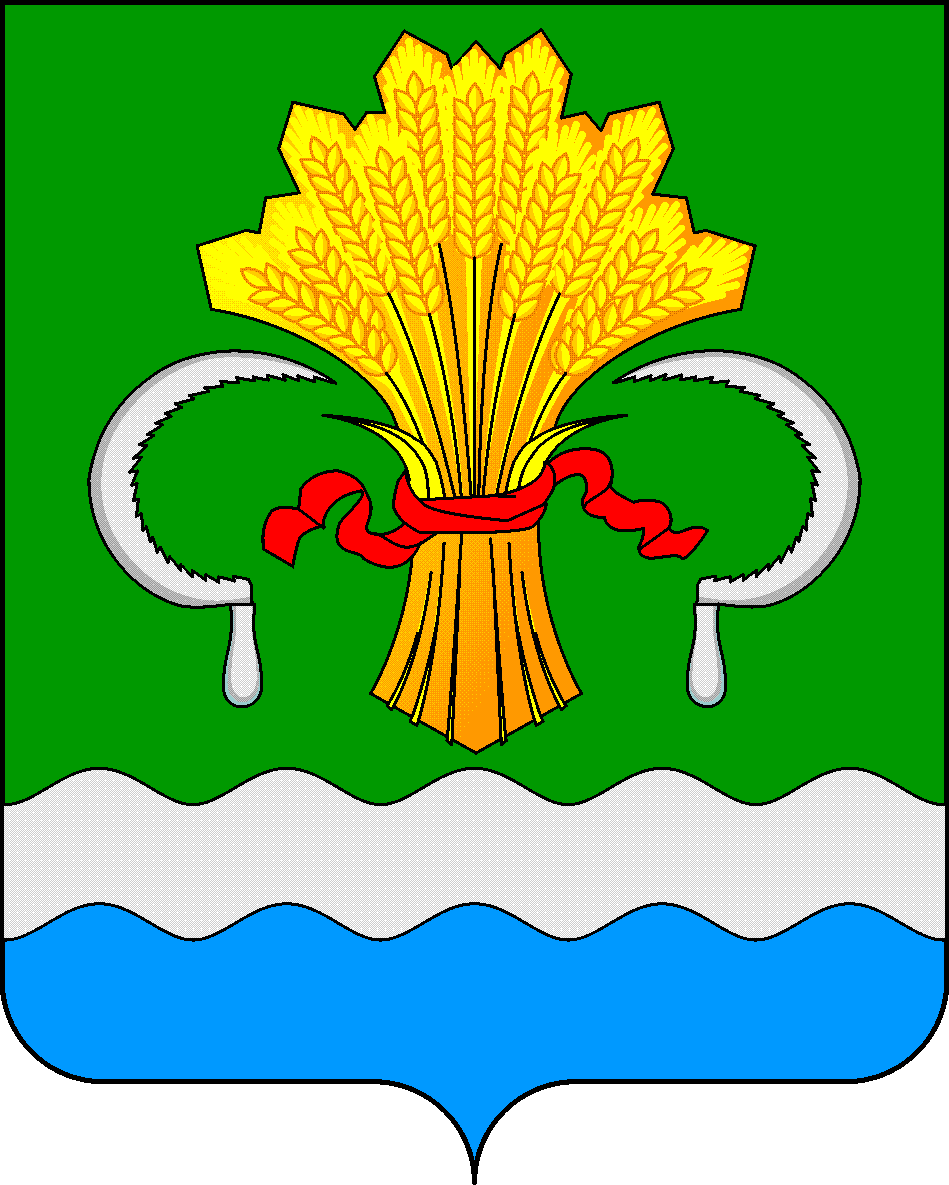 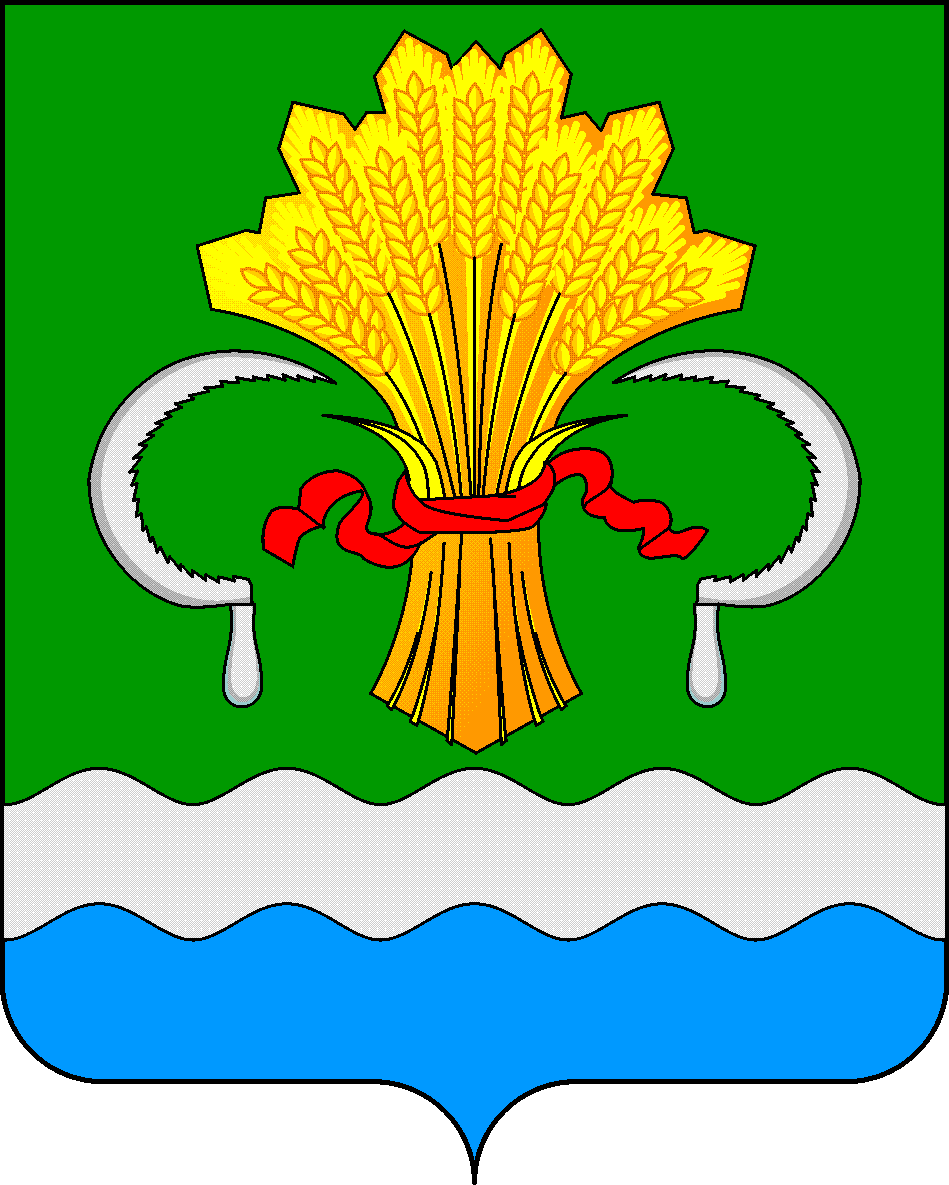  МУНИЦИПАЛЬНОГО РАЙОНА РЕСПУБЛИКИ ТАТАРСТАНул.М.Джалиля, д.23/33, г. Мамадыш, Республика Татарстан, 422190ТАТАРСТАН РЕСПУБЛИКАСЫНЫҢМАМАДЫШ МУНИЦИПАЛЬ РАЙОНЫНЫҢ БАШКАРМА КОМИТЕТЫМ.Җәлил ур, 23/33 й., Мамадыш ш., Татарстан Республикасы, 422190     Тел.: (85563) 3-15-00, 3-31-00, факс 3-22-21, e-mail: mamadysh.ikrayona@tatar.ru, www.mamadysh.tatarstan.ru     Тел.: (85563) 3-15-00, 3-31-00, факс 3-22-21, e-mail: mamadysh.ikrayona@tatar.ru, www.mamadysh.tatarstan.ru     Тел.: (85563) 3-15-00, 3-31-00, факс 3-22-21, e-mail: mamadysh.ikrayona@tatar.ru, www.mamadysh.tatarstan.ru    Постановление№  436    Постановление№  436                    Карарот «22»          12         2022 г.